Муниципальное бюджетное общеобразовательное учреждение"Панинская основная общеобразовательная школа" Спасского муниципального района Рязанской области391081,  Рязанская область, Спасский район, село Панино, улица Рязанская, дом 2 тел. 8(49135)3-63-38. E-mail   paninskaya2010@yandex.ruП Р И К А З                               от 04.10.2021г.                                                           № 113-дОб итогах школьного этапа ВсОШ по физической культуре МБОУ "Панинская ООШ" в 2021/2022 учебном годуВ соответствии с порядком проведения ВсОШ, утвержденного приказом Министерства Просвещения РФ от 27.11.2020г. № 678, организационно-технологической моделью проведения школьного и муниципального этапов ВсОШ в Рязанской области 2021-2022 учебном году № 1111 от 25.08.2021г. и в целях повышения качества организационно-методического сопровождения проведение этапов ВсОШ на территории Рязанской области; на основании протокола заседания жюри предметной олимпиады школьного этапа ВсОШ по физической культуре: ПРИКАЗЫВАЮ: 1. Утвердить результаты и рейтинг участников школьного этапа ВсОШ по физической культуре в 2021/2022 учебном году (приложение № 1). 2. Утвердить список победителей школьного этапа ВсОШ по физической культуре в 2021/2022 учебном году. 3. Довести данный приказ до сведения педагогического коллектива и обучающихся. 4. Контроль за исполнением данного приказа оставляю за собой.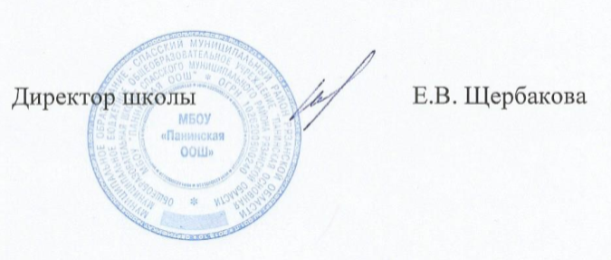 Протокол работы жюри по итогам школьного этапа всероссийской олимпиады школьников по физической культуреЧисло участников: 16Место проведения МБОУ "Панинская ООШ"Дата  и время проведения  30.09.2021г.  09.00.Присутствовали: 16Председатель жюри: Щербакова Е.В. Члены жюри: Баурова Е.А., Султанова Т.А., Стеняева Н.В, Банкетова Н.С.Повестка дня:Утверждение результатов участников школьного этапа.Утверждение списка победителей и призеров школьного этапа. Слушали: Султанову Т. А.Постановили:Утвердить рейтинг участников школьного этапа олимпиады.Утвердить список победителей и призеров школьного этапа олимпиады. 1. Результаты школьного этапа всероссийской олимпиады школьников по физической культуре.Особые замечания жюри по итогам олимпиады: нетПредседатель жюри:   Щербакова Е. В.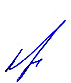 Члены жюри:   Султанова Т.А.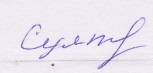 Банкетова Н.С. 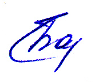 Баурова Е. А.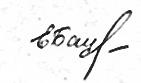 Стеняева Н.В.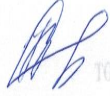 Секретарь:   Баурова Е. А.2. Список победителей и призеров школьного этапа всероссийской олимпиады школьников по физической культуреПредседатель жюри:   Щербакова Е. В.Члены жюри:   Султанова Т.А.Банкетова Н.С. Баурова Е. А.Стеняева Н.В.Секретарь:   Баурова Е. А.№п/пФИОучастникаКлассОбщее количество баллов из мах. кол. баллов / %СтатусучастникаолимпиадыФ.И.О. учителя1.Астанина В.676,8ПобедительСултанова Т.А.2.Симонова Л.674,9ПризёрСултанова Т.А.3.Сорокина В.674,1УчастникСултанова Т.А.3.Белимова В.670,5УчастникСултанова Т.А.5.Чернышов Д.681ПобедительСултанова Т.А.6.Мауль А.668,8Призер Султанова Т.А.7.Шаронов В.643,9Участник Султанова Т.А.8.Шахонов Б.543,3УчастникСултанова Т.А.9.Бондарь О.782Победитель Султанова Т.А.10.Юдакова К.880,3ПризерСултанова Т.А.11.Андрианова Е.867,4УчастникСултанова Т.А.12.Никитина Е.866,4УчастникСултанова Т.А.13.Александров А.769,7Победитель Султанова Т.А.14.Лагуточкин М.763,8Участник Султанова Т.А.15.Сачкова С.982,2Победитель Султанова Т.А.16.Петрова М969,1УчастникСултанова Т.А.№ п/пФИОКлассОбщее количество баллов из мах. кол. баллов / %Тип дипломаФ.И.О. учителя1.Астанина В.676,8ПобедительСултанова Т.А.2.Симонова Л.674,9ПризёрСултанова Т.А.3.Чернышов Д.681ПобедительСултанова Т.А.4.Мауль А.668,8Призёр Султанова Т.А.5.Бондарь О.782ПобедительСултанова Т.А.6.Юдакова К.880,3ПризёрСултанова Т.А.7.Александров А.769,7Победитель Султанова Т.А.8.Сачкова С.982,2Победитель Султанова Т.А.